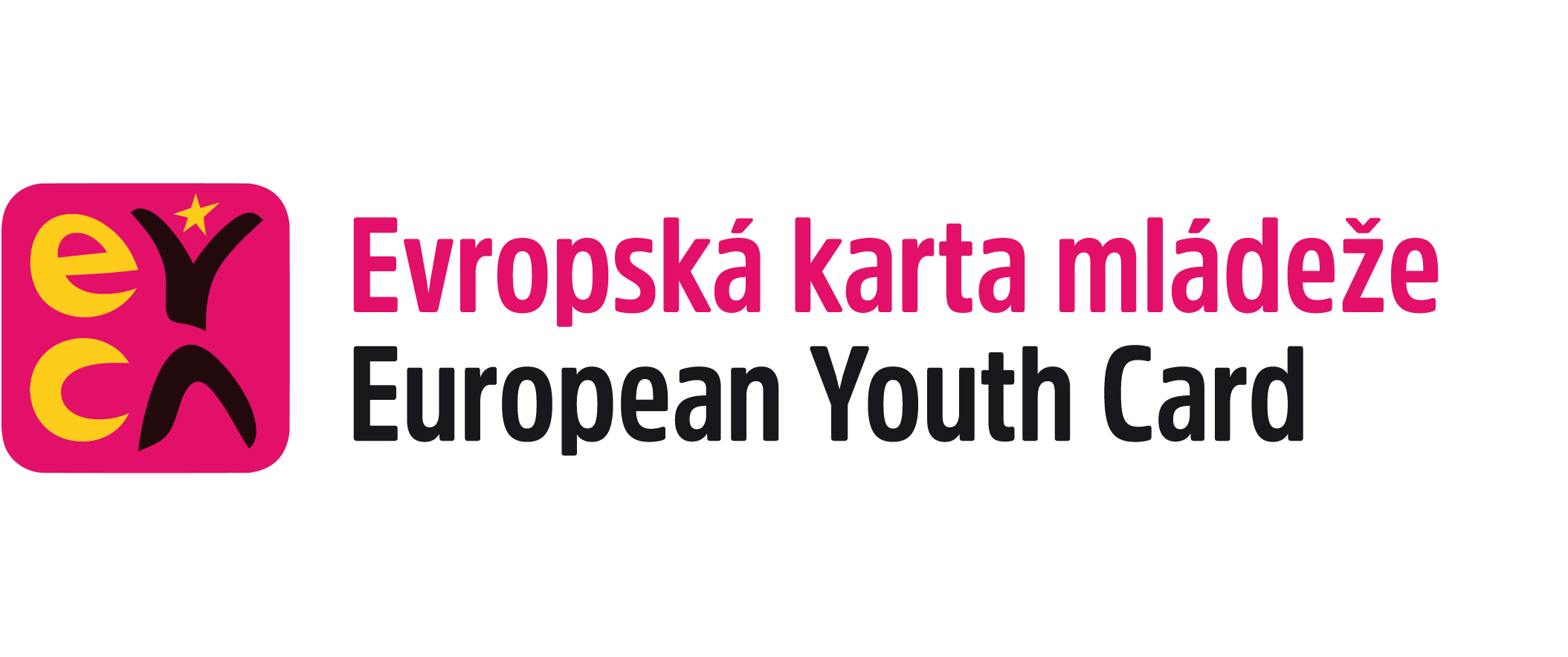 Smlouva č. 2012/O poskytnutí slev, služeb a výhod držitelům Evropských karet mládeže EYCA (dříve EURO<26) v ČR
I. Smluvní stranyČeská rada dětí a mládeže, Senovážné nám. 977/24, 116 47 Praha 1, IČO: 68379439, č. účtu 133 070 299/0300, tel.: +420 234 621 209 na straně jedné a poskytovatel slev, služeb či výhod na straně druhé (viz oddíl II.)II. Identifikace poskytovateleNázev: 	IČO: Adresa: 	PSČ: Telefon (pevná linka): 				Telefon (mobilní): Pověřený zástupce: 			Funkce: III. Údaje o poskytnutých sleváchStručný popis slevy, služby či výhody:  Zvláštní podmínky: 	Sleva:  %Zařadit do kategorie:cestování   kultura   obchody   služby   sport   stravování   ubytování   vzděláváníIV. Smluvní podmínky
Poskytovatel se zavazuje:Poskytovat výše uvedené slevy všem držitelům Evropských karet mládeže EYCA, pokud se prokážou platnou kartou.Pro snazší orientaci držitelů karet EYCA umístit samolepku s emblémem EYCA na vhodném místě (ke vchodu, vstupu atp.).Při porušení, či nedodržení smlouvy, uhradit ČRDM vzniklé škody a náklady.
ČRDM se zavazuje:Zajistit bezplatně zveřejnění výše uvedených údajů (mimo IČO a zástupce) v databázi slev na internetu, případně i v dalších informačních materiálech a nástrojích ČRDM (mailing, FB atp.).Dodat poskytovateli zdarma propagační materiály k využití v zařízení poskytovatele.Při nedodržení či porušení smlouvy uhradit poskytovateli vzniklé náklady.V. Závěrečná ustanovení1. Smlouva je vyhotovena ve dvou stejnopisech s platností originálu, z nichž každý účastník obdrží jedno vyhotovení.2. Smlouva nabývá platnosti a účinnosti dnem jejího podpisu oběma smluvními stranami.3. Smlouva se uzavírá na dobu neurčitou s možností dvouměsíční výpovědní lhůty.VI. Podpisy smluvních stranV  dne  V  dne Podpis a razítko poskytovatele:	Podpis a razítko ČRDM: